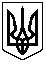                    ХІІ СЕСІЯ ЩАСЛИВЦЕВСЬКОЇ СІЛЬСЬКОЇ РАДИ                                                VІІ СКЛИКАННЯ                                                  ПРОТОКОЛ  № 12Голова сесії – Плохушко В.О:- Пропоную розпочати роботу 12 –ої сесії Щасливцевської сільської ради 7 скликання.Голосували: « за» - одноголосно /Звучить гімн України.Голова сесії – Плохушко В.О: Які будуть пропозиції щодо кількісного та  персонального складу комісії?ВИСТУПИЛИ:Дериглазов М.В. – голова комісії з питань соціально – економічного розвитку.Пропоную обрати на 12 сесію лічильну комісію в кількості 2 осіб. Персонально: Неметула Е.М, Челебієва З.М.Сільський голова Плохушко В.ОЧи є у депутатів інші пропозиції,  зауваження?Інших пропозицій не поступало.Голосували: За : всього -  15; одноголосно  (сільський голова - Плохушко В.О.; депутати - Пуляєва І.В, Боскіна С.В.,  Дериглазов М.В., Бекіров Р.Д., Остапчук Л.В., Кобець М.М., Лук’янов А.О,Челєбієва З.М, Зевадінов М,Е.,  Білозерцева Ю.Є , Неметула Е.М, Степанян Л.Ю, Коновалов О.Б, Сенченко І.Ю.)Проти : всього -  0Утрималось:всього -  0.На розгляд сесії виноситься Порядок денний:1.Про готовність населених пунктів сільської ради до початку курортного сезону2.Звіт про  виконання сільського бюджету за І квартал 2016 року.3.Бюджетні питання. 4.Інформація дільничного інспектора « Про стан боротьби зі злочинністю,охорони правопорядку в населених пунктах сільської ради за 2015 рік».5.Про схвалення проекту рішення сільської ради « Про добровільне об’єднання територіальних громад»6.Земельні питання.7.Про впорядкування питання щодо управління  майном комунальної власності.8.Різне.Голосували: За : всього -  15; одноголосно  (сільський голова - Плохушко В.О.; депутати - Пуляєва І.В, Боскіна С.В.,  Дериглазов М.В., Бекіров Р.Д., Остапчук Л.В., Кобець М.М., Лук’янов А.О,Челєбієва З.М, Зевадінов М,Е.,  Білозерцева Ю.Є , Неметула Е.М, Степанян Л.Ю, Коновалов О.Б, Сенченко І.Ю.)Проти : всього -  0Утрималось:всього -  0. СЛУХАЛИ: 1.Про готовність населених пунктів Щасливцевської сільської ради до початку курортного сезону.ДОПОВІДАЧ: керівники комунальних підприємств.Саютін В.І. – директор КП « Комунсервіс».Доповів про стан водопостачання населених пунктів сільської ради, а саме: підприємством закуплено частотний перетворювач для свердловини « Електроцех», який буде встановлено у травні місяці, запас насосів складає 100% , закінчено ремонт старої водопровідної мережі від свердловини « Ток» до с. Генічеська Гірка , планується,  в перших числах травня, вивести водопровід з вулиці Виноградна на вулицю В. Ковшова , проводиться підключення абонентів до реконструйованого водопроводу по вул.. Р. Кузнєцова в с. Щасливцеве., в осінній період  буде підключатись  вул.. Морська повністю та вул.. Набережна частково та від гаражів по вул.. Комарова . До 01.06 буде проведено заміну насоса на свердловині по вул.. Гагаріна.Стосовно вивозу ТПВ Саютін В.І. зазначив , що підприємством розроблено графік вивозу ТПВ по населеним пунктам на літній період, відремонтовано 30 контейнерів , але є потреба в 76  додаткових контейнерах які треба негайно закупити. Відремонтовано сміттєвоз, є проблеми з кадрових питань – не вистачає робочих з благоустрою та водія. З 30 травня розпочинається будівництво лінії електропостачання на тимчасовий  майданчик ТПВ.Сальников О.В. – директор КП « МАКС - ІНВЕСТ».Доповів про виконаний об’єм робіт з благоустрою в населених пунктах ради , а саме: підприємством проведено косметичний ремонт Пам’ятного Знаку в с. Генічеська Гірка, пам’ятнику загиблим визволителям Арабатської Стрілки, здійснена побілка бордюрів, дерев, покіс трави, санітарна вирубка дерев, кущів на узбіччі доріг, прибирання зупинок, виконано розмітку дороги , що проходить населеними пунктами ради. Закінчується будівництво ринку в центрі села Щасливцеве, через 5-6 днів роботи будуть закінчені. ВИСТУПИЛИ:Плохушко В.О.- сільський голова.З квітня місяця фізичні  особи – підприємці, готуючись до курортного сезону, проводять ремонтні роботи в магазинах, міні – пансіонатах ,  а за  будівельне сміття і взагалі, за вивіз сміття від торгівельних точок та пансіонатів сплачують, згідно договорів, починаючі з травня місяця. Пропоную комунальному підприємству заключати договори з особами – підприємцями  з квітня місяця і на вивіз будівельного сміття окремо.Бекіров Р.Д. – голова комісії з питань законності та державної регуляторної політики.Після закінчення робіт на реконструйованому водопроводі КП обов’язково повинно привести в порядок місце проведення робіт.Більше питань та зауважень від депутатів не поступало.Сесія сільської радиВИРІШИЛА:1.Інформацію комунальних підприємств прийняти  до відома.2. Комунальним підприємства рекомендувати:- КП « МАКС – ІНВЕСТ» посилити контроль за утриманням прилеглих територій в населених пунктах ради, при виявленні порушень Правил благоустрою інспекторам на порушників складати адміністративні протоколи.- КП « Комунсервіс» окремо заключати договори на вивіз ТПВ від об’єктів що будуються;- під час проведення ремонтних робіт контролювати відключення частини водопроводу задіяного в ремонті;- після закінчення ремонтних робіт приводити в порядок місця ремонту.Голосували:За : всього -  14;  (сільський голова - Плохушко В.О.; депутати - Пуляєва І.В, Боскіна С.В.,  ., Бекіров Р.Д., Остапчук Л.В., Кобець М.М., Лук’янов А.О,Челєбієва З.М, Зевадінов М,Е.,  Білозерцева Ю.Є , Неметула Е.М, Степанян Л.Ю, Коновалов О.Б, Сенченко І.Ю., Челебієва З.М.))Проти : всього -  0Утрималось:всього -  1 ( депутат Дериглазов М.В)/рішення № 184 додається СЛУХАЛИ: 2. Звіт про  виконання сільського бюджету за І квартал 2016 року.ДОПОВІДАЧ: Плохушко В.О. – сільський голова.За підсумками роботи за І кВ. 2016 року план доходів загального фонду бюджету виконкому сільської ради виконано на 109,1% . при уточненому плані 1483,7 тис. грн.. фактично надійшло 1618,2 тис. грн.. Кредиторська заборгованість на 01.04.2016 р. відсутня. На розгляд сесії надано проект рішення. Пропозиція: затвердити наданий проект.Питань та зауважень від депутатів не поступало.Сесія Щасливцевської сільської ради ВИРІШИЛА:Затвердити звіт виконавчого комітету Щасливцевської сільської ради за  І квартал 2016  року.Голосували: За : всього -  15; одноголосно  (сільський голова - Плохушко В.О.; депутати - Пуляєва І.В, Боскіна С.В.,  Дериглазов М.В., Бекіров Р.Д., Остапчук Л.В., Кобець М.М., Лук’янов А.О,Челєбієва З.М, Зевадінов М,Е.,  Білозерцева Ю.Є , Неметула Е.М, Степанян Л.Ю, Коновалов О.Б, Сенченко І.Ю.)Проти : всього -  0Утрималось:всього -  0./рішення № 185 додаєтьсяСЛУХАЛИ: 3. Про виділення коштів Комунальній установі з капітального будівництва об’єктів соціально – культурного і комунального призначення Щасливцевської сільської ради.ДОПОВІДАЧ: Остапчук Л.В. – голова комісії з питань бюджету та комунальної власності.Комісією розглянуто заяву начальника Комунальної установи з капітального будівництва об’єктів соціально – культурного і комунального призначення Щасливцевської сільської ради Мірошниченко В.Г. та надано на розгляд сесії проект рішення. Пропозиція комісії: задовольнити заяву згідно наданого проекту.ВИСТУПИЛИ:Боскіна С.В. – депутат сільської ради.В с. Щасливцеве по вул.. Морській побудовано лінію електропостачання але вона не підведена до точки підключення. Чому ми не доробляємо те, що вже побудовано.Плохушко В.О. – сільський голова.Не вирішено питання сумісного підвісу. ПАТ «Херсонобленерго» узгодило сумісний підвіс тільки дротів і не дало згоду на підвіс вуличних ліхтарів, що унеможливлює підключення цієї частини вищевказаної  вулиці до найближчої точки підключення.Боскіна С.В.- депутат сільської ради.Чи не можливо приєднатись до іншої точки підключення?Плохушко В.О. – сільський голова.Це питання треба вирішувати з Комунальною установою, Мірошниченком В.Г. Бекіров Р.Д. – голова комісії з питань законності та державної регуляторної політики.Чому є потреба освітити саму дорогу ділянку в с. Генічеська Гірка, а не за ці кошти освітити декілька вулиць в с. Щасливцеве ?Кобець М.М. – депутат сільської ради.Треба освітити центральну дорогу , що є небезпечною ділянкою.Бекіров Р.Д. – голова комісії з питань законності та державної регуляторної політики.Будувати треба , але виконувати всі роботи за бюджетні кошти в даному випадку не доцільно. Центральна дорога проходить біля пансіонатів, баз відпочинку , тому є можливість залучити кошти спонсорів для будівництва вуличного освітлення в цій частині, адже в с. Генічеська Гірка є ще і недобудована будівля ФАПу.Плохушко В.О.- сільський голова.Я розумію що треба будувати і ФАП, і вуличне освітлення. Вулиця Азовська в с. Генічеська Гірка – це центральна вулиця де проходить траса і вкрай важливо щоб вона освітлювалась.Бекіров Р.Д. – голова комісії з питань законності та державної регуляторної політики. В минулому році « гарячі точки» по водопроводу були закриті і сільська рада тактично « забула» , що водопровід в експлуатацію не був введений.Дериглазов М.В. – голова комісії з питань соціально – економічного розвитку.Я підтримую Бекірова Р.Д. в тому , що в сільській раді є об’єкти  будівництво яких  не закінчено, але це стосується зокрема і вуличного освітлення по вул.. Азовській в с. Генічеська Гірка.Більше питань та зауважень від депутатів не поступалоПлохушко В.О. – сільський голова.Ставлю на голосування проект рішення наданий комісією..Сесія сільської радиВИРІШИЛА:- Комунальну установу з капітального будівництва об’єктів соціально – культурного і комунального призначення Щасливцевської сільської ради визначити « Замовником» по нижче указаним об’єктам.- Виділити кошти Комунальній установі з капітального будівництва об’єктів соціально – культурного і комунального призначення Щасливцевської сільської ради  на :- Будівництво вуличного освітлення села Генічеська Гірка вул.. Азовська Генічеського району Херсонської області ( ВЛ- 2 опори 113-173електропостачання від КТП – 714) в сумі – 1096112 грн.Голосували:За : всього – 8 (сільський голова -  Плохушко В.О. депутати – Неметула Е.М, Степанян Л.Ю, Сенченко І.Ю, Остапчук Л.В., Кобець М.М., Дериглазов М.В.)Проти : всього -  4( Пуляєва І.В., Лук’янов А.О, Челєбієва З.М, Зевадінов М,ЕУтрималось:всього -  3( Боскіна С.В., Бекіров Р.Д ,  Білозерцева Ю.Є)/рішення № 186 додається   СЛУХАЛИ: 4. Про внесення змін до рішення V сесії VІІ скликання від 24 грудня 2015 року № 57 « Про сільський бюджет на 2016 рік»ДОПОВІДАЧ: Остапчук Л.В. – голова комісії з питань бюджету та комунальної власності.Комісією надано на розгляд сесії проект рішення щодо внесення змін до сільського бюджету.  Члени комісії проголосували проти того , щоб виділяти кошти на вебкамери. Вважаємо що це не гостра необхідність, є питання які потребують термінового рішення. Це проект реконструкції водопостачання, вуличне освітлення, генеральний план с. Приозерне. ВИСТУПИЛИ:Плохушко В.О. – сільський голова.- Директору КП « Комунсервіс» надано доручення внести зміни до проекту водопостачання та водовідведення в с. Приозерне , а саме: розділити  на два окремі проекти. В зв’язку з останніми подіями що відбулись в Генічеському районі питання безпеки і є гострою необхідністю якою не можливо нехтувати.Бекіров Р.Д.- голова комісії з питань законності та державної регуляторної політики.Хто буде обслуговувати цей ресурс? Плохушко В.О. – сільський головаБудемо наймати адміністратора.Більше питань та зауважень від депутатів не поступало. Сільська рада ВИРІШИЛА:Внести  зміни   до  рішення V  сесії VІІ скликання від 24 грудня 2015 року   № 57 «Про  сільський  бюджет  на 2016 рік» а саме:Спрямувати вільний залишок коштів, який склався станом на 01 січня 2016 року на рахунку загального фонду сільського бюджету на покриття дефіциту в сумі 156000 гривень, згідно з додатком 1 до цього рішення.Спрямувати залишок коштів спеціального фонду (бюджету розвитку) ,що склався станом на 01 січня 2016 року на рахунок спеціального  фонду (бюджету розвитку) сільського бюджету на покриття дефіциту спеціального фонду (бюджету розвитку) в сумі 41500 гривень, згідно з додатком 1 до цього рішення.Збільшити видатки сільського бюджету на суму 197500 гривень у тому числі: видатки загального фонду на суму 156000 гривень та видатки спеціального фонду (бюджету розвитку) на суму 41500 гривень, згідно з додатком 2 до цього рішення.Доповнити  додаток  № 5 до рішення V сесії  сільської ради VIІ скликання від 24 грудня 2015 року  № 57 «Про сільський бюджет на 2016 рік» переліком об’єктів, видатки на які у 2016 році будуть проводитися за рахунок коштів бюджету розвитку (спеціального фонду) сільського бюджету, згідно з додатком 3 до цього рішення.1.5  Доповнити додаток № 4 до рішення V сесії  сільської ради VIІ скликання від 24 грудня 2015 року № 57 «Про сільський бюджет на 2016 рік» переліком місцевих (регіональних) програм, які фінансуватимуться за рахунок коштів   Щасливцевського сільського бюджету, згідно з додатком 4 до цього рішенняГоловному бухгалтеру сільської ради Слойковій Н.М. внести відповідні зміни до бюджетних призначень сільського бюджету на 2016 рік.Голосували:За : всього -  13 (сільський голова Плохушко В.О.; депутати – Пуляєва І.В, Боскіна С.В.,  Дериглазов М.В., Бекіров Р.Д.., Кобець М.М., Лук’янов А.О,Челєбієва З.М, Зевадінов М,Е.,  Білозерцева Ю.Є , Неметула Е.М, Степанян Л.Ю,  Сенченко І.Ю.)Проти : всього -  0Утрималось:всього -  2 (Остапчук Л.В Коновалов О.Б)/рішення № 187 додаєтьсяСЛУХАЛИ: 5  Про преміювання.ДОПОВІДАЧ: Остапчук Л.В. – голова комісії з питань бюджету та комунальної власності.Комісією підготовлено та  надано на розгляд сесії проект рішення. Пропозиція комісії : затвердити проект. Питань та зауважень від депутатів не поступало.Сесія сільської радиВИРІШИЛА: Дозволити сільському голові Плохушко В.О. та заступнику сільського голови з питань діяльності виконавчого комітету Бородіної О.П.  отримати премію в розмірі 100% від посадового окладу у квітні, травні,червні місяцях 2016 року.Голосували:За : всього -  13  (депутати – Пуляєва І.В, Боскіна С.В.,  , Бекіров Р.Д., Остапчук Л.В., Кобець М.М., Лук’янов А.О,Челєбієва З.М, Зевадінов М,Е.,  Білозерцева Ю.Є , Неметула Е.М, Степанян Л.Ю, Коновалов О.Б, Сенченко І.Ю.)Проти : всього -  0Утрималось:всього -  2( сільський голова – Плохушко В.О.; депутат -  Дериглазов М.В.)/рішення № 188 додаєтьсяСЛУХАЛИ: 6.  Інформація старшого дільничного інспектора Генічеського відділення поліції Головного управління національної поліції в Херсонській області майора Рубцова  А.О. про проведену роботу на території Щасливцевської сільської ради  за 2015 рікДОПОВІДАЧ: старший дільничний інспектор Генічеського відділення поліції Головного управління національної поліції в Херсонській області майор Рубцов  А.О./інформація додається.ВИСТУПИЛИ:Остапчук Л.В. -  голова комісії з питань бюджету та комунальної власності.Прошу майора Рубцова А.О провести профілактичні бесіди з батьками та дітьми в д/с « Дзвіночок» під час проведення тижня « Правопорядку».Бекіров Р.Д. – голова комісії з питань законності та державної регуляторної політики.Пропоную ще раз провести навчання, консультації з членами та особливо головою адміністративної комісії при виконавчому комітеті сільської ради. Питань та зауважень від депутатів не поступало.Сесія сільської ради ВИРІШИЛА:  1. Інформацію старшого дільничного інспектора Генічеського відділення поліції Головного управління національної поліції  в   Херсонській області майора Рубцова А.О. про проведену роботу на території Щасливцевської сільської ради  за 2015 рік  прийняти до відома.2. Рекомендувати старшому дільничному інспектору поліції майору Рубцову А.О. активізувати роботу на виконання наступних питань:     - посиленням контролю за дотриманням Правил благоустрою населених пунктів та здійсненням торгівлі на території сільської ради;      - посилити профілактичну роботу серед молоді щодо запобігання правопорушень. 3.  Довести це рішення до відома всіх зацікавлених осіб.Голосували:За : всього -  15; одноголосно  (сільський голова – Плохушко В.О.; депутати – Пуляєва І.В, Боскіна С.В.,  Дериглазов М.В., Бекіров Р.Д., Остапчук Л.В., Кобець М.М., Лук’янов А.О,Челєбієва З.М, Зевадінов М,Е.,  Білозерцева Ю.Є , Неметула Е.М, Степанян Л.Ю, Коновалов О.Б, Сенченко І.Ю.)Проти : всього -  0Утрималось:всього -  0/рішення № 189 додаєтьсяСЛУХАЛИ: 6. Про схвалення проекту рішення сільської ради « Про добровільне об’єднання територіальних громад»ДОПОВІДАЧ: Плохушко В.О. – сільський головаВідповідно до частини 3 статті 7 Закону України «Про добровільне об’єднання територіальних громад» , за результати громадських обговорень, спільною робочою групою підготовлений проект рішення  сільської ради «Про добровільне об’єднання територіальних громад». Пропозиція : затвердити наданий проект.ВИСТУПИЛИ:Неметула Е.М. – депутат сільської ради.Чи може бути створена об’єднана територіальна громада за кількістю населення?Бекіров Р.Д. – голова комісії з питань законності та державної регуляторної політики.Кількість населення для об’єднаної  територіальної громади законодавством не визначена.Більше питань та зауважень від депутатів не поступало.Щасливцевська сільська радаВИРІШИЛА:- Схвалити проект рішення сільської ради «Про добровільне об’єднання територіальних громад», підготовлений спільною робочою групою (додається).- Сільському голові Плохушко В.О. подати проект рішення Щасливцевської сільської ради «Про добровільне об’єднання територіальних громад» до Херсонської обласної державної адміністрації для надання висновку щодо відповідності цього проекту Конституції та законам України.Голосували:За : всього -  15; одноголосно  (сільський голова – Плохушко В.О.; депутати – Пуляєва І.В, Боскіна С.В.,  Дериглазов М.В., Бекіров Р.Д., Остапчук Л.В., Кобець М.М., Лук’янов А.О,Челєбієва З.М, Зевадінов М,Е.,  Білозерцева Ю.Є , Неметула Е.М, Степанян Л.Ю, Коновалов О.Б, Сенченко І.Ю.)Проти : всього -  0Утрималось:всього -  0/рішення № 190 додаєтьсяСЛУХАЛИ: 7 Про розгляд заявиДОПОВІДАЧ: Білозерцева Ю.Є – голова комісії з питань регулювання земельних відносин та охорони навколишнього середовища.Комісією розглянуто заяву представника Ісламського Університету Караханова М.Е.(за довіреністю), та надано на розгляд сесії проект рішення. Пропозиція комісії: відмовити в зв’язку з недоцільністю.ВИСТУПИЛИ:Бекіров Р.Д.- голова комісії з питань законності та державної регуляторної політики.Надано дозвіл на розробку ПДП під будівництво д/ садку. Що заважає розробити ПДП та узгодити план земельної ділянки?Плохушко В.О.- сільський голова.Вважаю що некоректно звучить проект рішення. В заяві йдеться про доповнення до проекту. Пропоную відмовити в зв’язку з тим, що при розробці ПДП дитячого садку можливість розташування інших об’єктів на цій території буде встановлено. Ставлю на голосування дану пропозицію. Більше питань та зауважень від депутатів не поступало. Сесія Щасливцевської сільської ради ВИРІШИЛА:1.Відмовити щодо доповнення п.1  рішення 84 сесії 6 скликання № 1318 від 21.10.2015р. «Про надання дозволу на розробку детального  плану частини вулиці Миру в межах с. Щасливцеве Генічеського району Херсонської області для розміщення існуючого  дитячого садку»  словами « та будівництва мечеті» в зв’язку з тим, що при розробці ПДП дитячого садку можливість розташування інших об’єктів на цій території буде встановлено.Голосували:За : всього -  15; одноголосно  (сільський голова – Плохушко В.О.; депутати – Пуляєва І.В, Боскіна С.В.,  Дериглазов М.В., Бекіров Р.Д., Остапчук Л.В., Кобець М.М., Лук’янов А.О,Челєбієва З.М, Зевадінов М,Е.,  Білозерцева Ю.Є , Неметула Е.М, Степанян Л.Ю, Коновалов О.Б, Сенченко І.Ю.)Проти : всього -  0Утрималось:всього -  0/рішення № 191 додаєтьсяСЛУХАЛИ: 8. Про скасування  рішень сесій  як таких, що втратили чинність, або не відповідають чинному  законодавствуДОПОВІДАЧ: Білозерцева Ю.Є – голова комісії з питань регулювання земельних відносин та охорони навколишнього середовища. Комісією розглянуто заяви громадян та надані документи. Пропозиція комісії : задовольнити заяви згідно наданого проекту .Питань та зауважень від депутатів не поступало.Сесія сільської ради ВИРІШИЛА:1.Скасувати  п.2,4,5 рішення 11 сесії 6 скликання № 13 від 10.06.2011р. *** , як такі, що втратили чинність. 2.Скасувати  п.25 рішення 11 сесії 7 скликання № 164 від 29.03.2016р. Кравченко Світлані Петрівні , як такий, що не відповідає чинному законодавству. Голосували:За : всього -  15; одноголосно  (сільський голова – Плохушко В.О.; депутати – Пуляєва І.В, Боскіна С.В.,  Дериглазов М.В., Бекіров Р.Д., Остапчук Л.В., Кобець М.М., Лук’янов А.О,Челєбієва З.М, Зевадінов М,Е.,  Білозерцева Ю.Є , Неметула Е.М, Степанян Л.Ю, Коновалов О.Б, Сенченко І.Ю.)Проти : всього -  0Утрималось:всього -  0/рішення № 192 додаєтьсяСЛУХАЛИ: 8.  Про затвердження технічної  документації із землеустрою  щодо встановлення меж земельної  ділянки та передачу в орендуДОПОВІДАЧ: Білозерцева Ю.Є – голова комісії з питань регулювання земельних відносин та охорони навколишнього середовища. Комісією розглянуто заяву громадян *** та ***, технічну документацію із землеустрою щодо встановлення меж земельної ділянки та надані документи, підготовлено та надано на розгляд сесії проект рішення. Земельна ділянка ***. – це спадщина , у *** – договір дарування. Пропозиція комісії: задовольнити заяву згідно наданого проекту.Питань та зауважень від депутатів не поступало.Розглянувши заяву громадян сесія сільської радиВИРІШИЛА:1.Затвердити *** та *** технічну документацію із землеустрою щодо встановлення меж  земельної ділянки в натурі (на місцевості)  кадастровий номер 6522186500:02:001:0553 площею  в оренду строком на 5 років для будівництва жилого будинку, господарських будівель і споруд , розташованої за адресою: с. Генічеська Гірка, вул. Азовська, 14 Генічеського району Херсонської обл.  із земель житлової та громадської забудови Щасливцевської сільської ради. 2.Встановити розмір орендної плати 3% від нормативної вартості земельної ділянки, що становить 428 454,12 грн.3.Передати вищезазначеним громадянам в оренду строком на 5 років земельну ділянку зазначену в цьому рішенні. Голосували:За : всього -  14;  (сільський голова – Плохушко В.О.; депутати – Пуляєва І.В, Боскіна С.В., Бекіров Р.Д., Остапчук Л.В., Кобець М.М., Лук’янов А.О, Челєбієва З.М, Зевадінов М,Е.,  Білозерцева Ю.Є , Неметула Е.М, Степанян Л.Ю, Коновалов О.Б, Сенченко І.Ю.)Проти : всього -  0Утрималось:всього -  1 (.,  Дериглазов М.В)/рішення № 193 додаєтьсяСЛУХАЛИ: 9 Про розгляд заяви Прокопнєвої О.А.ДОПОВІДАЧ: Білозерцева Ю.Є – голова комісії з питань регулювання земельних відносин та охорони навколишнього середовища. Комісією розглянуто заяву громадянки *** на виконання Рішення Генічеського районного суду справа № *** провадження № *** від 21 липня 2015р. та Ухвали апеляційного суду Херсонської області (справа № *** провадження № *** від 19 листопада 2015 року). Підготовлено та надано на розгляд се6сії проект рішення. Пропозиція комісії: задовольнити заяву згідно наданого проекту рішення.ВИСТУПИЛИ: Плохушко В.О. – сільський голова.До сільської ради надійшла зустрічна заява громадянина Криштопа О.Є. / зачитав , додається .Бекіров Р.Д – голова комісії з питань законності та державної регуляторної політики.Ухвала апеляційного суду вступає в законну силу з моменту проголошення , тому не має причин не приймати рішення з цього питання. Сесія сільської радиВИРІШИЛА:1.Перевести земельну ділянку розташовану за адресою с. Щасливцеве, вул. Гагаріна, *** Генічеського району Херсонської області до земель запасу житлової та громадської забудови Щасливцевської сільської ради.2.Про прийняте рішення повідомити всіх зацікавлених осіб.Голосували:За : всього -  13  (сільський голова – Плохушко В.О.; депутати – Пуляєва І.В, Боскіна С.В.,  Бекіров Р.Д., Остапчук Л.В., Кобець М.М., Лук’янов А.О,Челєбієва З.М, Зевадінов М,Е.,  Білозерцева Ю.Є , , Степанян Л.Ю, Коновалов О.Б, Сенченко І.Ю.)Проти : всього -  0Утрималось: всього -  2 (Дериглазов М.В., Неметула Е.М)/рішення № 194 додаєтьсяСЛУХАЛИ: 10 Про надання дозволу на розробку проекту землеустрою щодо передачі в оренду земельної ділянки для будівництва повітряної лінії ПАТ«ЕК «Херсонобленерго»ДОПОВІДАЧ: Білозерцева Ю.Є – голова комісії з питань регулювання земельних відносин та охорони навколишнього середовища.Комісією розглянуто заяву заступника технічного директора  ПАТ «ЕК «Херсонобленерго»  *** схему електропостачання, та надано на розгляд сесії проект рішення. Пропозиція комісії : задовольнити заяву згідно наданого проекту.Питань та зауважень від депутатів не поступало. Сесія сільської радиВИРІШИЛА:1.Дати дозвіл ПАТ «ЕК «Херсонобленерго» на розробку проекту землеустрою щодо передачі в оренду земельної ділянки орієнтовною площею  на період будівництва повітряної лінії 0,4 кВ Ф – 5 КТП- 10/0.4 кВ № 484 від опори № 3, розташованої за адресою: с. Щасливцеве, вул. Набережна  для забезпечення приєднання енергоустановок  Меметову Е.Е., вул. Набережна, 25 із земель житлової та громадської забудови.2. ПАТ «ЕК «Херсонобленерго» протягом місяця звернутись до землевпорядної організації , яка має відповідний дозвіл на виконання цих робіт  розробку проекту землеустрою  щодо передачі в оренду вищезазначеної земельної ділянки.                               Голосували:За : всього -  15; одноголосно  (сільський голова – Плохушко В.О.; депутати – Пуляєва І.В, Боскіна С.В.,  Дериглазов М.В., Бекіров Р.Д., Остапчук Л.В., Кобець М.М., Лук’янов А.О,Челєбієва З.М, Зевадінов М,Е.,  Білозерцева Ю.Є , Неметула Е.М, Степанян Л.Ю, Коновалов О.Б, Сенченко І.Ю.)Проти : всього -  0Утрималось:всього -  0СЛУХАЛИ: 11. Про внесення змін до раніше прийнятих рішень сесійДОПОВІДАЧ: Білозерцева Ю.Є – голова комісії з питань регулювання земельних відносин та охорони навколишнього середовища.Комісією розглянуто заяви громадян та надані документи . Пропозиція комісії: задовольнити заяви згідно наданого проекту.Питань та зауважень від депутатів не поступало. Сесія сільської радиВИРІШИЛА:1.Внести зміни в п. 444 рішення 52 сесії 6 скликання № 857  від 28.02.2014р.  в адресу земельної ділянки Ремезок Сергія Миколайовича   - слова «розташованої за адресою с. Генічеська Гірка вул. Чумацька, ***  » замінити словами «розташованої за адресою с. Генічеська Гірка, вул. Нова, 3». 2.Внести зміни в п. 12 рішення 84 сесії 6 скликання № 1322  від 21.10.2015р.  в адресу земельної ділянки з кадастровим номером 6522186500:01:001:0697 ***   - слова «розташованої за адресою с. Щасливцеве, вул. Паркова, 6  » замінити словами «розташованої за адресою с. Щасливцеве, вул. Паркова,***». Голосували:За : всього -  15; одноголосно  (сільський голова – Плохушко В.О.; депутати – Пуляєва І.В, Боскіна С.В.,  Дериглазов М.В., Бекіров Р.Д., Остапчук Л.В., Кобець М.М., Лук’янов А.О,Челєбієва З.М, Зевадінов М,Е.,  Білозерцева Ю.Є , Неметула Е.М, Степанян Л.Ю, Коновалов О.Б, Сенченко І.Ю.)Проти : всього -  0Утрималось:всього -  0/рішення № 196 додаєтьсяСЛУХАЛИ: 12 Про затвердження Детального плану північно – західної частини с. Щасливцеве ( в межах села) Генічеського району Херсонської області.ДОПОВІДАЧ: Білозерцева Ю.Є – голова комісії з питань регулювання земельних відносин та охорони навколишнього середовища. Комісією розглянуто детальний план північно – західної частини с. Щасливцеве та  надано на розгляд сесії проект рішення. Пропозиція комісії : затвердити вищевказаний детальний план.ВИСТУПИЛИ:Плохушко В.О. – сільський голова.До сільської ради надійшла заява Бородіна В.М /зачитав.Бекіров Р.Д.- голова комісії з питань законодавства та державної регуляторної політики.Чи розроблялось це ПДП на ?Плохушко В.О. – сільський голова.ПДП розроблялось на   і уточнювалась можливість розподілу земельної ділянки  на дві самостійні.Бекіров Р.Д. - голова комісії з питань законодавства та державної регуляторної політики.- Земельний кодекс передбачає можливість розробки проекту землеустрою без дозволу  , якщо протягом 1 місяця заява не розглянута по суті, то заявник може самостійно розробити проект .Остапчук Л.В. – голова комісії з питань бюджету та комунальної власності.- Пропоную відкласти питання щодо затвердження ПДП північно – західної частини с. Щасливцеве до вивчення фактів викладених у заяві Бородіна В.М. в якій йдеться про порушення процедури обговорення ПДП.Плохушко В.О. – сільський голова.Підтримую пропозицію Остапчук Л.В.  і в свою чергу пропоную надати заяву Бородіна В.М. для розгляду комісії з питань регулювання земельних відносин та навколишнього середовища та комісії з питань законодавства та державної регуляторної політики. Ставлю на голосування дану пропозицію. Голосували:За : всього -  15; одноголосно  (сільський голова – Плохушко В.О.; депутати – Пуляєва І.В, Боскіна С.В.,  Дериглазов М.В., Бекіров Р.Д., Остапчук Л.В., Кобець М.М., Лук’янов А.О,Челєбієва З.М, Зевадінов М,Е.,  Білозерцева Ю.Є , Неметула Е.М, Степанян Л.Ю, Коновалов О.Б, Сенченко І.Ю.)Проти : всього -  0Утрималось:всього -  0СЛУХАЛИ: 13. Про надання дозволу на розробку проекту  землеустрою щодо відведення земельної  ділянки  у власність  шляхом викупуДОПОВІДАЧ: Білозерцева Ю.Є – голова комісії з питань регулювання земельних відносин та охорони навколишнього середовища.Комісією розглянуто заяву громадянки України ***,  Свідоцтво про право власності на нерухоме майно та  надано на розгляд сесії проект рішення . Пропозиція комісії: задовольнити заяву згідно наданого проекту.Питань та зауважень від депутатів не поступало.Сесія сільської радиВИРІШИЛА:1.Дати дозвіл гр. України  *** на розробку проекту землеустрою щодо відведення у власність шляхом викупу земельної ділянки орієнтовною площею   для будівництва та обслуговування житлового будинку господарських будівель і споруд в с. Щасливцеве, вул. Набережна, 82 - б  із земель житлової та громадської забудови Щасливцевської сільської ради.2. Гр. Дев׳яткіній Наталії Сергіївні протягом місяця замовити в землевпорядній організації, яка має відповідний дозвіл  на виконання цих робіт  за свій рахунок розробку проекту землеустрою щодо відведення  у власність шляхом викупу земельної ділянки зазначеної в п.1 цього рішення. 3.Проінформувати Щасливцевську сільську раду про хід виконання  рішення в місячний термін. Голосували:За : всього -  15; одноголосно  (сільський голова – Плохушко В.О.; депутати – Пуляєва І.В, Боскіна С.В.,  Дериглазов М.В., Бекіров Р.Д., Остапчук Л.В., Кобець М.М., Лук’янов А.О,Челєбієва З.М, Зевадінов М,Е.,  Білозерцева Ю.Є , Неметула Е.М, Степанян Л.Ю, Коновалов О.Б, Сенченко І.Ю.)Проти : всього -  0Утрималось:всього -  0/рішення № 197  додаєтьсяСЛУХАЛИ: 14 Про затвердження проекту землеустрою щодо відведення  та передачі безоплатно у власність  земельної ділянки. ДОПОВІДАЧ: Білозерцева Ю.Є – голова комісії з питань регулювання земельних відносин та охорони навколишнього середовища.Комісією  розглянуто заяви громадян України,  проекти землеустрою щодо відведення земельної ділянки у власність, враховуючи наявність детальних планів, підготовлено та надано на розгляд сесії проект рішення. Пропозиція комісії : задовольнити заяви згідно наданого проекту.Питань та зауважень від депутатів не поступало.Сесія сільської радиВИРІШИЛА:1.Затвердити проекти землеустрою щодо відведення безоплатно у власність земельної ділянки громадянам:1)*** площею  ( кадастровий номер 6522186500:04:001:0623), розташованої за адресою: с. Генічеська Гірка , вул., Василя Ковшова, ***   Генічеського району Херсонської обл. для будівництва жилого будинку, господарських будівель і споруд із земель житлової та громадської забудови Щасливцевської сільської ради. 2)*** площею  ( кадастровий номер 6522186500:04:001:0692), розташованої за адресою: с. Генічеська Гірка, вул., Челебіджихана, ***   Генічеського району Херсонської обл. для будівництва жилого будинку, господарських будівель і споруд із земель житлової та громадської забудови Щасливцевської сільської ради. 3)*** площею  ( кадастровий номер 6522186500:04:001:0693), розташованої за адресою: с. Генічеська Гірка, вул., Челебіджихана, ***   Генічеського району Херсонської обл. для будівництва жилого будинку, господарських будівель і споруд із земель житлової та громадської забудови Щасливцевської сільської ради. 4)*** площею  ( кадастровий номер 6522186500:04:001:0689), розташованої за адресою: с. Генічеська Гірка, вул., Григорія Дериглазова, ***   Генічеського району Херсонської обл. для будівництва жилого будинку, господарських будівель і споруд із земель житлової та громадської забудови Щасливцевської сільської ради. 5)*** площею  ( кадастровий номер 6522186500:01:001:0745), розташованої за адресою: с. Щасливцеве, вул., Морська***    Генічеського району Херсонської обл. для будівництва жилого будинку, господарських будівель і споруд із земель житлової та громадської забудови Щасливцевської сільської ради. 6)*** площею  ( кадастровий номер 6522186500:01:001:0749), розташованої за адресою: с. Щасливцеве, вул., Нахімова,  ***   Генічеського району Херсонської обл. для будівництва жилого будинку, господарських будівель і споруд із земель житлової та громадської забудови Щасливцевської сільської ради. 7)*** площею  ( кадастровий номер 6522186500:01:001:0736), розташованої за адресою: с. Щасливцеве, вул., Морська,  ***    Генічеського району Херсонської обл. для будівництва жилого будинку, господарських будівель і споруд із земель житлової та громадської забудови Щасливцевської сільської ради. 8)*** площею  ( кадастровий номер 6522186500:04:001:0699), розташованої за адресою: с. Генічеська Гірка, вул., Чумацька, ***Генічеського району Херсонської обл. для будівництва жилого будинку, господарських будівель і споруд із земель житлової та громадської забудови Щасливцевської сільської ради. 9)*** площею  ( кадастровий номер 6522186500:01:001:0750), розташованої за адресою: с. Щасливцеве, вул., Нахімова, ***   Генічеського району Херсонської обл. для будівництва жилого будинку, господарських будівель і споруд із земель житлової та громадської забудови Щасливцевської сільської ради. 10)*** площею  ( кадастровий номер 6522186500:04:001:0697), розташованої за адресою: с. Щасливцеве, вул., Козацька,  ***   Генічеського району Херсонської обл. для будівництва жилого будинку, господарських будівель і споруд із земель житлової та громадської забудови Щасливцевської сільської ради. 11)*** площею  ( кадастровий номер 6522186500:04:001:0698), розташованої за адресою: с. Щасливцеве, вул., Козацька,  ***   Генічеського району Херсонської обл. для будівництва жилого будинку, господарських будівель і споруд із земель житлової та громадської забудови Щасливцевської сільської ради. 12)*** площею  ( кадастровий номер 6522186500:04:001:0694), розташованої за адресою: с. Щасливцеве, вул., Козацька,  ***   Генічеського району Херсонської обл. для будівництва жилого будинку, господарських будівель і споруд із земель житлової та громадської забудови Щасливцевської сільської ради. 13)*** площею  ( кадастровий номер 6522186500:04:001:0696), розташованої за адресою: с. Щасливцеве, вул., Козацька,  ***   Генічеського району Херсонської обл. для будівництва жилого будинку, господарських будівель і споруд із земель житлової та громадської забудови Щасливцевської сільської ради. 14)*** площею  ( кадастровий номер 6522186500:04:001:0695), розташованої за адресою: с. Щасливцеве, вул., Козацька,  ***   Генічеського району Херсонської обл. для будівництва жилого будинку, господарських будівель і споруд із земель житлової та громадської забудови Щасливцевської сільської ради. 15)*** площею  ( кадастровий номер 6522186500:02:001:0557), розташованої за адресою: с. Генічеська Гірка, вул., Озерна, ***  Генічеського району Херсонської обл. для будівництва жилого будинку, господарських будівель і споруд із земель житлової та громадської забудови Щасливцевської сільської ради. 16)*** площею  ( кадастровий номер 6522186500:04:001:0700), розташованої за адресою: с. Генічеська Гірка, вул., Прибережна, ***  Генічеського району Херсонської обл. для будівництва жилого будинку, господарських будівель і споруд із земель житлової та громадської забудови Щасливцевської сільської ради. 17)*** площею  ( кадастровий номер 6522186500:04:001:0690), розташованої за адресою: с. Генічеська Гірка, вул., Прибережна,***  Генічеського району Херсонської обл. для будівництва жилого будинку, господарських будівель і споруд із земель житлової та громадської забудови Щасливцевської сільської ради. 18)*** площею  ( кадастровий номер 6522186500:04:001:0613), розташованої за адресою: с. Генічеська Гірка, вул., Костянтина Симонова, ***  Генічеського району Херсонської обл. для будівництва жилого будинку, господарських будівель і споруд із земель житлової та громадської забудови Щасливцевської сільської ради. 19)*** площею  ( кадастровий номер 6522186500:04:001:0621), розташованої за адресою: с. Генічеська Гірка, вул., Василя Ковшова, *** Генічеського району Херсонської обл. для будівництва жилого будинку, господарських будівель і споруд із земель житлової та громадської забудови Щасливцевської сільської ради. 20)*** площею  ( кадастровий номер 6522186500:04:001:0701), розташованої за адресою: с. Генічеська Гірка, вул., Костянтина Симонова, *** Генічеського району Херсонської обл. для будівництва жилого будинку, господарських будівель і споруд із земель житлової та громадської забудови Щасливцевської сільської ради. 21)*** площею  ( кадастровий номер 6522186500:04:001:0702), розташованої за адресою: с. Генічеська Гірка, вул., Н. Челебіджихана, ***  Генічеського району Херсонської обл. для будівництва жилого будинку, господарських будівель і споруд із земель житлової та громадської забудови Щасливцевської сільської ради. 22)***площею  ( кадастровий номер 6522186500:04:001:0703), розташованої за адресою: с. Генічеська Гірка, вул., Заозерна, *** Генічеського району Херсонської обл. для будівництва жилого будинку, господарських будівель і споруд із земель житлової та громадської забудови Щасливцевської сільської ради. 23)*** площею  ( кадастровий номер 6522186500:04:001:0704), розташованої за адресою: с. Генічеська Гірка, вул., Василя Ковшова, ***  Генічеського району Херсонської обл. для будівництва жилого будинку, господарських будівель і споруд із земель житлової та громадської забудови Щасливцевської сільської ради. 24)*** площею  ( кадастровий номер 6522186500:04:001:0733), розташованої за адресою: с. Генічеська Гірка, вул., Костянтина Симонова, ***  Генічеського району Херсонської обл. для будівництва жилого будинку, господарських будівель і споруд із земель житлової та громадської забудови Щасливцевської сільської ради. 2.Вищезазначеним громадянам  передати безоплатно у власність земельні ділянки зазначені в цьому рішенніГолосували:За : всього -  15; одноголосно  (сільський голова – Плохушко В.О.; депутати – Пуляєва І.В, Боскіна С.В.,  Дериглазов М.В., Бекіров Р.Д., Остапчук Л.В., Кобець М.М., Лук’янов А.О,Челєбієва З.М, Зевадінов М,Е.,  Білозерцева Ю.Є , Неметула Е.М, Степанян Л.Ю, Коновалов О.Б, Сенченко І.Ю.)Проти : всього -  0Утрималось:всього -  0/рішення № 198  додаєтьсяСЛУХАЛИ: 15 Про передачу безкоштовно у власність земельної ділянки  ДОПОВІДАЧ: Білозерцева Ю.Є – голова комісії з питань регулювання земельних відносин та охорони навколишнього середовища.Комісією розглянуто заяви громадян України та надані документи, підготовлено проект рішення. Пропозиція комісії: задовольнити заяви згідно наданого проекту.Питань та зауважень від депутатів не поступало. Сесія сільської радиВИРІШИЛА:1.Передати гр. України ***  безкоштовно у власність земельну ділянку (кадастровий номер 6522186500:04:001:0605) площею  для будівництва жилого будинку, господарських будівель і споруд  із земель житлової та громадської забудови  розташованої за адресою: с. Генічеська Гірка, вул. Щаслива, ***Генічеського району Херсонської обл.2.Передати гр. України ***  безкоштовно у власність земельну ділянку (кадастровий номер 6522186500:04:001:0617) площею  для будівництва жилого будинку, господарських будівель і споруд  із земель житлової та громадської забудови  розташованої за адресою: с. Генічеська Гірка, вул. Н.Челебіджихана, *** Генічеського району Херсонської обл.3.Передати гр. України Муріну Анатолію Олександровичу безкоштовно у власність земельну ділянку (кадастровий номер 6522186500:02:001:0534) площею  для будівництва жилого будинку, господарських будівель і споруд  із земель житлової та громадської забудови  розташованої за адресою: с. Генічеська Гірка, вул. Виноградна, 61-а Генічеського районуГолосували:За : всього -  14;  (сільський голова – Плохушко В.О.; депутати – Пуляєва І.В, Боскіна С.В., Бекіров Р.Д., Остапчук Л.В., Кобець М.М., Лук’янов А.О,Челєбієва З.М, Зевадінов М,Е.,  Білозерцева Ю.Є , Неметула Е.М, Степанян Л.Ю, Коновалов О.Б, Сенченко І.Ю.)Проти : всього -  0Утрималось:всього -  1 (.,  Дериглазов М.В)/рішення № 199  додаєтьсяСЛУХАЛИ: 16 Про затвердження проекту землеустрою щодо відведення безоплатно у власність земельної ділянкиДОПОВІДАЧ: Білозерцева Ю.Є – голова комісії з питань регулювання земельних відносин та охорони навколишнього середовища.Комісією розглянуто заяви громадян України,  проекти землеустрою щодо відведення земельної ділянки у власність, враховуючи відсутність детальних планів, підготовлено та надано на розгляд сесії проект рішення. Пропозиція комісії: задовольнити заяви в частині затвердження проекту землеустрою та відмовити  щодо передачі безоплатно у власність земельних ділянок , в зв’язку з відсутністю плану зонування території та плану детального планування.  Сесія сільської радиВИРІШИЛА:1.Затвердити проекти землеустрою щодо відведення безоплатно у власність земельної ділянки громадянам:1)*** площею  ( кадастровий номер 6522186500:01:001:0744), розташованої за адресою: с. Щасливцеве, вул.,8 Березня, ***Генічеського району Херсонської обл. для будівництва жилого будинку, господарських будівель і споруд із земель житлової та громадської забудови Щасливцевської сільської ради. 2)*** площею  ( кадастровий номер 6522186500:01:001:0748), розташованої за адресою: с. Щасливцеве, вул., Амбулаторна, *** Генічеського району Херсонської обл. для будівництва жилого будинку, господарських будівель і споруд із земель житлової та громадської забудови Щасливцевської сільської ради. 3)*** площею  ( кадастровий номер 6522186500:01:001:0753), розташованої за адресою: с. Щасливцеве, вул., Зяблівська, *** Генічеського району Херсонської обл. для будівництва жилого будинку, господарських будівель і споруд із земель житлової та громадської забудови Щасливцевської сільської ради. 4)*** площею  ( кадастровий номер 6522186500:01:001:0754), розташованої за адресою: с. Щасливцеве, вул., Арабатська, ***  Генічеського району Херсонської обл. для будівництва жилого будинку, господарських будівель і споруд із земель житлової та громадської забудови Щасливцевської сільської ради. 5)*** площею  ( кадастровий номер 6522186500:02:001:0556), розташованої за адресою: с. Генічеська Гірка, вул., Генічеська, *** Генічеського району Херсонської обл. для будівництва жилого будинку, господарських будівель і споруд із земель житлової та громадської забудови Щасливцевської сільської ради. 6)*** площею  ( кадастровий номер 6522186500:02:001:0555), розташованої за адресою: с. Генічеська Гірка, вул., Сивашська, ***  Генічеського району Херсонської обл. для будівництва жилого будинку, господарських будівель і споруд із земель житлової та громадської забудови Щасливцевської сільської ради. 7)*** площею  ( кадастровий номер 6522186500:02:001:0558), розташованої за адресою: с. Генічеська Гірка, вул., 993 стрилецького полку, *** Генічеського району Херсонської обл. для будівництва жилого будинку, господарських будівель і споруд із земель житлової та громадської забудови Щасливцевської сільської ради. 8)*** площею  ( кадастровий номер 6522186500:01:001:0756), розташованої за адресою: с. Щасливцеве, вул., Будівельна,***Генічеського району Херсонської обл. для будівництва жилого будинку, господарських будівель і споруд із земель житлової та громадської забудови Щасливцевської сільської ради. 9)***  площею  ( кадастровий номер 6522186500:01:001:0757), розташованої за адресою: с. Щасливцеве, вул., Будівельна, ***  Генічеського району Херсонської обл. для будівництва жилого будинку, господарських будівель і споруд із земель житлової та громадської забудови Щасливцевської сільської ради. 2. Вищезазначеним громадянам  відмовити  щодо передачі безоплатно у власність земельних ділянок зазначених в цьому рішенні, в зв’язку з відсутністю плану зонування території та плану детального планування. 3. Рекомендувати заявникам повторно звернутись до сільської ради з відповідною заявою щодо передачі у власність земельної ділянки  після розробки та затвердження містобудівної документації зазначеної у п.2 цього рішення, або зміни приписів діючого законодавства.Голосували:За : всього -  15; одноголосно  (сільський голова – Плохушко В.О.; депутати – Пуляєва І.В, Боскіна С.В.,  Дериглазов М.В., Бекіров Р.Д., Остапчук Л.В., Кобець М.М., Лук’янов А.О,Челєбієва З.М, Зевадінов М,Е.,  Білозерцева Ю.Є , Неметула Е.М, Степанян Л.Ю, Коновалов О.Б, Сенченко І.Ю.)Проти : всього -  0Утрималось:всього -  0/рішення № 200  додаєтьсяСЛУХАЛИ: 17 Про надання дозволу на розробку проекту  землеустрою щодо відведення безоплатно у власність земельної ділянки для будівництва  житлового будинку, господарських будівель  і споруд.ДОПОВІДАЧ: Білозерцева Ю.Є – голова комісії з питань регулювання земельних відносин та охорони навколишнього середовища.Комісією розглянуто заяви громадян та надані документи . Пропозиція комісії: задовольнити заяви згідно наданого проекту рішення.Питань та зауважень від депутатів не поступало. Сесія сільської ради ВИРІШИЛА: .1.Дати дозвіл  на розробку проекту землеустрою щодо відведення безоплатно у власність земельної ділянки  для будівництва та обслуговування житлового будинку, господарських будівель і споруд (присадибна ділянка) із земель запасу житлової та громадської забудови Щасливцевської сільської ради громадянам:1)*** орієнтовною  площею  розташованої за адресою: с. Генічеська Гірка, вул. Чумацька, ***  Генічеського району Херсонської області2)*** орієнтовною  площею  розташованої за адресою: с. Генічеська Гірка, вул. Чумацька, ***  Генічеського району Херсонської області 3)*** орієнтовною  площею  розташованої за адресою: с. Генічеська Гірка, вул. Калинова***  Генічеського району Херсонської області 4)*** орієнтовною  площею  розташованої за адресою: с. Генічеська Гірка, вул. Лазурна, ***  Генічеського району Херсонської області 5)*** орієнтовною  площею  розташованої за адресою: с. Генічеська Гірка, вул. Калинова,***  Генічеського району Херсонської області 6)*** орієнтовною площею  розташованої за адресою:  с. Генічеська Гірка, вул. Сивашська, ***Генічеського району Херсонської області.7)*** орієнтовною площею  розташованої за адресою:  с. Генічеська Гірка, вул. Сивашська,*** Генічеського району Херсонської області. АТО8)*** орієнтовною  площею  розташованої за адресою: с. Генічеська Гірка, вул. Лазурна,***  Генічеського району Херсонської області 9)*** орієнтовною  площею  розташованої за адресою: с. Генічеська Гірка, вул. Лазурна, ** Генічеського району Херсонської області. 10)*** орієнтовною  площею  розташованої за адресою: с. Генічеська Гірка, вул. Заозерна, ***  Генічеського району Херсонської області 11)*** орієнтовною  площею  розташованої за адресою: с. Генічеська Гірка, вул. Азовська, ***  Генічеського району Херсонської області 12)*** орієнтовною  площею  розташованої за адресою: с. Генічеська Гірка, вул. Калинова, ***Генічеського району Херсонської області 2.Вищезазначеним громадянам замовити в землевпорядній організації, яка має відповідний дозвіл  на виконання цих робіт  за свій рахунок розробку проекту землеустрою щодо відведення безоплатно у власність земельних ділянок зазначених в даному рішенні. 3.Проінформувати Щасливцевську сільську раду про хід виконання цього рішення в місячний термін. Голосували:За : всього -  15; одноголосно  (сільський голова – Плохушко В.О.; депутати – Пуляєва І.В, Боскіна С.В.,  Дериглазов М.В., Бекіров Р.Д., Остапчук Л.В., Кобець М.М., Лук’янов А.О,Челєбієва З.М, Зевадінов М,Е.,  Білозерцева Ю.Є , Неметула Е.М, Степанян Л.Ю, Коновалов О.Б, Сенченко І.Ю.)Проти : всього -  0Утрималось:всього -  0/рішення № 201  додаєтьсяСЛУХАЛИ: 18 Про розгляд  заяви щодо внесення змін в адресу земельної ділянкиДОПОВІДАЧ: Білозерцева Ю.Є – голова комісії з питань регулювання земельних відносин та охорони навколишнього середовища.Комісією розглянуто заяву громадянки України Кузнєцової Нелі Вікторівни, та надані документи, пропозиція комісії : задовольнити заяву згідно наданого проекту.ВИСТУПИЛИ:Плохушко В.О. – сільський голова.- Пропоную відмовити щодо внесення змін до рішення сесії, як такого що не відповідає чинному законодавству. На запитуємій земельній ділянці, згідно генерального плану, запланований  громадський центр. , рішення сесії залишити без змін.Ставлю на голосування дану пропозицію . Сесія сільської радиВИРІШИЛА:1.Рішення 53  сесії 6 скликання п.23 № 882  від 01.04.2014р.Кузнєцовій Нелі Вікторівні  - залишити без змін.Голосували:За : всього -  10;  (сільський голова – Плохушко В.О.; депутати – Пуляєва І.В, Остапчук Л.В., Лук’янов А.О,Челєбієва З.М, Зевадінов М,Е.,  Білозерцева Ю.Є , Неметула Е.М, Степанян Л.Ю, , Сенченко І.Ю.)Проти : всього -  0Утрималось:всього -  5 (Боскіна С.В.,  Дериглазов М.В., Бекіров Р.Д., Кобець М.М., Коновалов О.Б)СЛУХАЛИ: 19 Про впорядкування адрес житлових будинків та земельних ділянок по вул. Азовська в с. Генічеська ГіркаДОПОВІДАЧ: Білозерцева Ю.Є – голова комісії з питань регулювання земельних відносин та охорони навколишнього середовища.Комісією розглянуто заяву гр.. *** (паспорт *** №*** виданий Генічеським РВ УМВС України в Херсонській області,  про присвоєння адрес житловим будинкам з господарськими будівлями та спорудами разом із земельними ділянками на яких вони розташовані, в зв’язку з виділом їх у окремі об’єкти зі складу домоволодіння, та розподілом існуючої земельної ділянки та надані документи, враховуючи наявність висновку щодо можливості поділу об’єкта нерухомого майна наданого КП "Генічеське БТІ" ХОР, за №281 від 23.03.2016 р., та витягів з державного земельного кадастру щодо формування нових земельних ділянок що утворилися в результаті поділу земельної ділянки з кадастровим номером 6522186500: 00:004:0003 на підставі Технічної документації із землеустрою щодо поділу та об'єднання земельних ділянок виготовленої Херсонською регіональною філією Центру ДЗК, та те що всі ці об’єкти нерухомого майна є приватною власністю заявника на підставі свідоцтва про право власності на нерухоме майно (індексний номер ***) виданого Реєстраційною службою Генічеського районного управління юстиції Херсонської області, 21.10.2015 р. та Державного акту на право власності на земельну ділянку (бланк ***№***),  підготовлено та надано на розгляд сесії проект рішення. Пропозиція комісії: задовольнити заяву згідно наданого проект.Питань та зауважень від депутатів не поступало.Сесія Щасливцевської сільської ради ВИРІШІЛА:1. Залишити адресу вулиця Азовська, *** в с. Генічеська Гірка Генічеського району Херсонської області – земельній ділянці з кадастровим номером 6522186500: 02:001:0547 (код цільового призначення 02.01) площею . та розташованому на ній житловому будинку (літера – А)  з житловою прибудовою (літера – А1) та господарськими будівлями та спорудами (літня кухня – Б; веранда – б; тамбур – б1; гараж – В; сараї – Г, Є, Ц, Ч, Ш, Щ; альтанка – Н; вбиральня-душ – Л; навіс – ч; споруда – №2); 2. Присвоїти адресу вулиця Азовська, *** в с. Генічеська Гірка Генічеського району Херсонської області – земельній ділянці з кадастровим номером 6522186500: 02:001:0549 (код цільового призначення 02.01) площею . та розташованому на ній житловому будинку (літера – С) з тамбурами (літери – с, с1) і терасою (літера – с2) та господарськими будівлями та спорудами (літня кухня – Д; сарай – И; навіс – Ж; споруда - №1);3. Присвоїти адресу вулиця Азовська, *** в с. Генічеська Гірка Генічеського району Херсонської області – земельній ділянці з кадастровим номером 6522186500: 02:001:0548 (код цільового призначення 02.01) площею .Голосували:За : всього -  14;  (сільський голова – Плохушко В.О.; депутати – Пуляєва І.В, Боскіна С.В., Бекіров Р.Д., Остапчук Л.В., Кобець М.М., Лук’янов А.О,Челєбієва З.М, Зевадінов М,Е.,  Білозерцева Ю.Є , Неметула Е.М, Степанян Л.Ю, Коновалов О.Б, Сенченко І.Ю.) Проти : всього -  0Утрималось: всього -  1 (.,  Дериглазов М.В)/рішення № 203 додаєтьсяСЛУХАЛИ: 20 Про впорядкування питання щодо управління майном комунальної власностіДОПОВІДАЧ: Остапчук Л.В. – голова комісії з питань бюджету та комунальної власності.З метою впорядкування питань управління об’єктами комунальної власності територіальної громади сіл Щасливцеве, Генічеська Гірка і селища Приозерне, підвищення ефективності їх використання комісією підготовлено та надано на розгляд сесії проект рішення. Пропозиція комісії: затвердити наданий проект.Питань та зауважень від депутатів не поступало. Сесія Щасливцевської сільської радиВИРІШИЛА:1. Визначити виконавчий комітет Щасливцевської сільської ради органом, що здійснює управління комунальним майном територіальної громади сіл Щасливцеве, Генічеська Гірка і селища Приозерне.2. Встановити що передача в оренду (користування) цілісних майнових комплексів комунальних підприємств, їх структурних підрозділів, нерухомого майна та списання майна (основних засобів) проводиться виключно з дозволу сесії Щасливцевської сільської ради.Голосували: За : всього -  15; одноголосно  (сільський голова – Плохушко В.О.; депутати – Пуляєва І.В, Боскіна С.В.,  Дериглазов М.В., Бекіров Р.Д., Остапчук Л.В., Кобець М.М., Лук’янов А.О,Челєбієва З.М, Зевадінов М,Е.,  Білозерцева Ю.Є , Неметула Е.М, Степанян Л.Ю, Коновалов О.Б, Сенченко І.Ю.)Проти : всього -  0Утрималось:всього -  0/рішення № 204  додаєтьсяРІЗНЕ.Бекіров Р.Д – голова комісії з питань законодавства та державної регуляторної політики.Надходять скарги від мешканців села Щасливцеве що протягом тижня не вивозиться сміття по вул.. Морській та Набережній. В чому причина?Плохушко В.О. – сільський голова.Сміттєвози стоять на ремонті , два одночасно зламались. З 28.04.2016 сміття будуть вивозити за графіком.  Більше питань та зауважень від депутатів не поступало.Питання порядку денного 12  сесії Щасливцевської сільської ради  7скликання  розглянуто.12  сесія Щасливцевської сільської ради  7 скликання оголошується закритою.Голова сесії – сільський голова                                         В.О. ПлохушкоСекретар сесії – секретар ради                                         І.В. Пуляєва28.04. 2016 рс. Щасливцеві9.00 год.Всього обрано депутатів - 14 чол..Присутні  на початок засідання  депутатів – 14 чол.Пуляєва І.В,., Боскіна С.В.,  Дериглазов М.В., Бекіров Р.Д., Остапчук Л.В., Кобець М.М., Коновалов О., Лук’янов А.,Челєбієва З.М, Зевадінов М,Е. Степанян Л.Ю,  Білозерцева Ю.Є , Неметула Е.М., Боскіна С.В, Сенченко І.Ю.Та сільський голова – Плохушко В.О. Голова сесії – сільський голова Плохушко В.О.Секретар сесії – секретар ради Пуляєва І.В.Запрошені : Рубцов А.О. –  старший дільничний інспектор